Curriculum vitae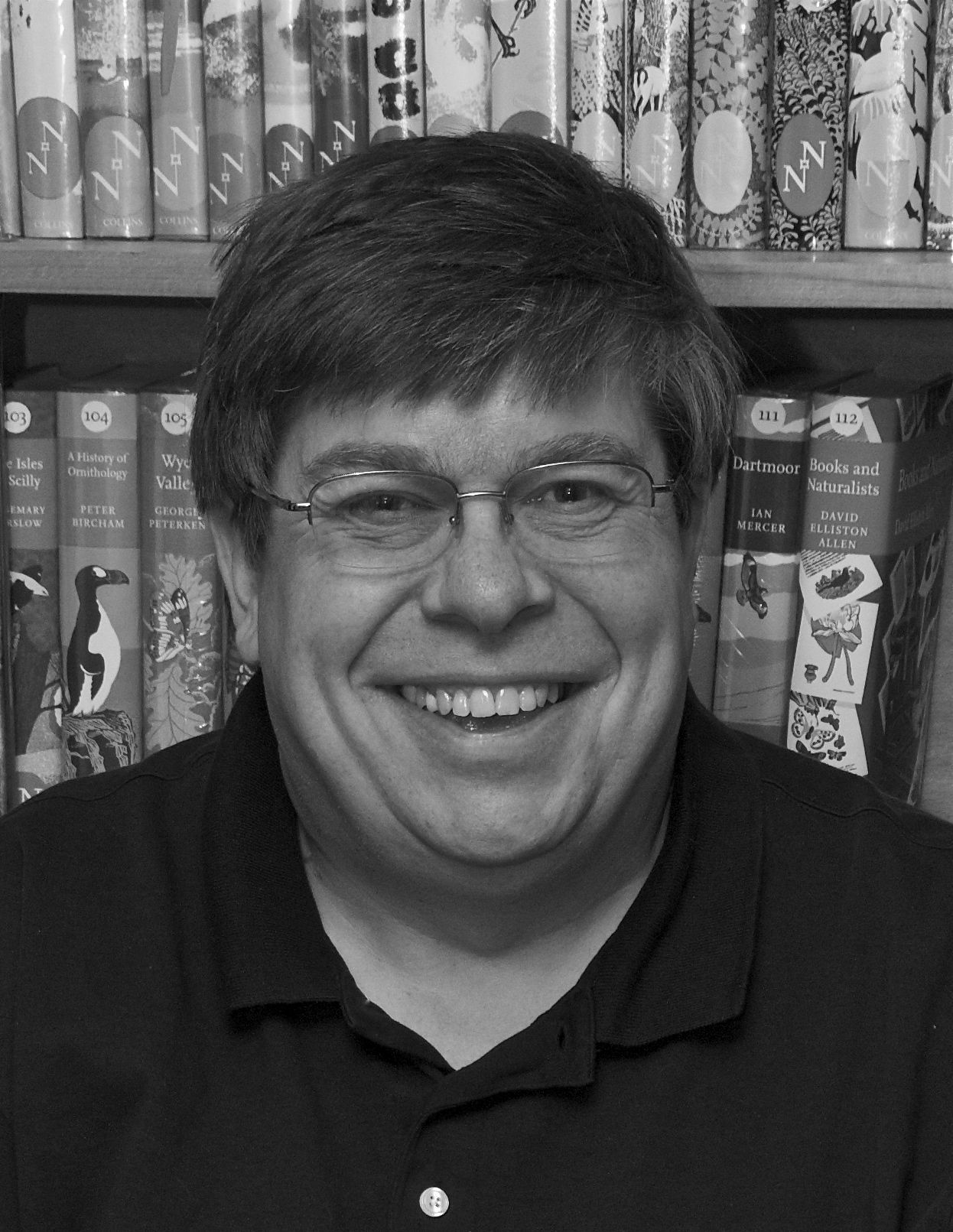 Name:		 		Ian Robert Bricknell Date of Birth: 			15 July 1961 Age at 1 January 2019: 		57Marital status: 			Married.Educational History1986-1989	University of Lancaster PhD Supervised by the late Prof. W.T.W. Potts “The Ion Transporting Cells of Aquatic Insects” awarded August 1990.1983-1986	University of Reading B.Sc. (First Class Honours) Pure Zoology, final year project (supervised by the Late Prof. L.B. Halstead) “The Paeleopathology of Pleistocene Proboscideans.”1980-1983	Luton College of Higher Education (now Luton University) HND Medical Microbiology (merit)1977-1979	Luton VIth Form College 3 ‘A’ levels 1 ‘S’ level1972-1977 	Denbigh High School Luton 8 GCE ‘O’ levels including English and MathematicsEmployment History2007 to date	Libra Professor of Aquaculture Biology School of Marine Sciences, University of Maine.2007 - 2013	Founding Director University of Maine’s Aquaculture Research Institute2000 - 2007	Fisheries Research Services (FRS) Marine Laboratory, Aberdeen (the FRS Marine Laboratory is an executive agency of the Scottish Executive), Principal Scientist (Department Head), Aquaculture & Aquatic Animal Health.1992-2000	Fisheries Research Services (FRS) Marine Laboratory, Aberdeen (the FRS Marine Laboratory is an agency of the Scottish Executive), Senior Scientist, Aquaculture & Aquatic Animal Health.1989-1992	FRS Marine Laboratory, Aberdeen, Higher Scientific Officer, Fish Immunology Section. Start date October 2nd 19891983-1989	University education1982-1983	Public Health Laboratory Service, Luton and Dunstable Hospital: Basic Grade MLSO, Immunology Department.1979-1982	Public Health Laboratory Service, Luton and Dunstable Hospital: Junior (Grade B) MLSO, Immunology Department.Current Areas of ResponsibilityProfessor of Aquaculture Biology, School of Marine Science, University of Maine. Current research team 1 Post-Doctoral Research Fellow, 2 Graduate Students, 6 undergraduate research studentsPrevious Responsibilities Group Leader of the Fish Immunological Diagnostics department at the FRS Marine Laboratory’s Aquaculture & Aquatic Animal Health programme based at the Marine Laboratory Aberdeen. The departments’ main role is to develop policy and draft new legislation, provide advice to government ministers and industry on current research and policy issues in fish immunology and disease control, the feasibility of new fish, shellfish & algae, such as halibut, for commercial aquaculture and fish vaccinology. Duties included the day to day management of a staff of 8 scientists, 2 Post Doctoral Research Fellows, 4 technicians and 4 PhD students. Management of the FRS Marine Laboratory’s fish immunology laboratory, Aberdeen. Management of the FRS Marine Laboratory’s Experimental Fish Research Station, Aultbea, WesterRoss UK. Scientific input into the following projects during my tenure at the MLA.PI:- 		Fish alpha virus aetiology, epidemiology and diagnosis; Inflammatory processes in PD, CMS & HSMI. Infectious Salmon Anaemia Virus research programme, Halibut cultivation, disease and vaccination problems, larval survival and immunology, Cod cultivation, disease and vaccination problems, larval survival and immunology, In vitro methods for the culture of sea lice, the physiological basis for sea lice infection, novel vaccines against sea lice. The application of immunostimulants to improved larval fish survival, Sea lice biology and epidemiology, the natural infective pressure of sea lice on wild salmonid populations. The immune response of Atlantic Cod to Lernaeocera branchialis infectionICES Responsibilities2009		Member ICES SciCon Committee (2009-2012)2006		Member ICES ConC Committee (Term of Office May 2006 to May 2009)Chair ICES Mariculture Committee (Term of Office 1 January 2006 to 31 December 2008)UK Member ICES Mariculture Committee1996-2002	UK Member of the ICES Working Group Marine Fish culture (WGMAFC)Attributes and AwardsVising Professor the University of Stirling UK 2016 - to date EAFP Research Excellence Award 2005Presidential Award of the American Plecoptera Society (1992)University prize (Reading University) in Zoology 1986. Co-winner of the Alison Grisley Prize (Reading University) 1985. President of the Zoological Society of Reading University 1985-1986.Research grants and awardsGrants Prior to Current Post Tenure review2008  MAIC: Vaccination studies in juvenile cod, SMS $27,2182008 NRAC: Investigations into the potential health and economic benefits of bivalve/finfish co-culture MAAHL/SMS  $150,0002008  DMR: Tools and techniques to recognize lobster stressors MAAHL/ SMS  $54,5102008  DMR: Health Risks of lobster bait to marine animals MAAHL/ SMS $50,4132009 NRAC: Examination of finfish pathogen physiology and predictive ecology in a bivalve/finfish integrated multi-trophic aquaculture system SMS $200,0002010 NRAC: Breeding resistance to Sea Lice and ISAV in Atlantic Salmon SMS $199,3502011 NOAA Sea Grant: The Aquatic Animal Health Ecology of an Industry Deployed Integrated Multi-trophic Aquaculture System SMS $399,5442011 MTAF: FISHLab: Fishery Innovation, Sustainability & Health Lab $664,0002012 NRAC An investigation of effective vaccine targets in the salmon louse, Lepeophtheirus salmonis – an alternative lice control measure $199,9252012 The role of wild and farmed fish in modulating the infectious pressure of the sea louse (Lepeophtheirus salmonis Krøyer 1837) $461,4382012 Disease mitigation on fish farms: distinguishing origin and transport vectors of sea lice through food web analysis $254,4112014 NSF EPSCoR Co PI SEANET (Sustainable Ecological Aquaculture Network) $20 MillionTotal Dollars Awarded: 2007-2014 $22,715,222Recent International CollaboratorsProf Berjot Magnadottir University of Reykavik Iceland, Dr. B., Bragason, University of Reykavik Iceland, Dr. G. Nicholas University of London UK, Dr Sigidur Gudmundsdottir University of Reykavik Iceland, Dr S., Dodds, University of Nottingham UK, A.W.  Dr Sigrund Lange University of London UK, Prof James Bron University of Stirling UK, Dr Roy Dalmo University of Tromso Norway, Prof Giuseppe Scapigliati, University of Viterbo, Italy, Prof Jan Rombert, Wageningen Univiersity Netherlands, Prof, Seonghoon Kim, University of Seoul, Korea, Prof.  Miseon Park, Gangneug Univiesity, Korea, Dr Frank Kane, Marine Institute Galway Ireland, Dr Mark Fast, & Dr Kim Thompson Morden Research Institute Edinburgh Scotland.Previous UK Core FundingFC1199		Alpha viruses detection and diagnosis (2006-2009) FC1198		Sea lice infective pressures (2005-2009)FC1194		Seasonal Influences on Disease Susceptibility (2003-2004)FC1193		Sea Lice Epidemiology And Biology (2003-2007)FC1183		Molecular And Immunological Characterisation Of Scottish ISAV (2002-3)FC1186		Developmental Immunity Of Larval Fish (2000-2004) FC1173		Characterisation Of Scottish IPNV (1998-2002)FC427		Vaccines Against Sea Lice (1994-2000)FC286		Halibut Cultivation (1992-2000)FC486		Vaccines against Aeromonas salmonicida (1989-1996)C028		New Vaccines against Enteric Red Mouth Disease (1997-2000)C682		Immunostimulants and Larval Fish (2001-2004)C035	Applications of Artificially Culture Salmon Skins For the Maintenance Of Sea Lice (1996-2003)UK Grant fundingValue of external research grants obtained 2000-2008 2008-2010	NRAC Funded project “Investigations into the Potential Health and Economic Benefits of Bivalve/Finfish Co-Culture” ($150,030)    2005-2007	SARF Funded Project: The Aetiology of CMS & HSMI (with Prof S. Adams & Prof H. Ferguson £112,000)2005-2008	FSBI Funded PhD studentship “The Immunology of Lernaeocera branchialis, (with Dr J Bron & Dr K. Thompson £66,000)2005	BMFA small research grant programme. Vaccination against Vibrio anguillarum 02 in Atlantic cod (£7,750)2004-2007	SFIA & Schering Plough Funded PhD studentship: Characterisation of Vibrio sp. in Marine Aquaculture (with Prof S. Adams & Dr K. Thompson £87,000)2004	NRC Canada short project “Induction of Defence Proteins in Fish Mucus” £12,600 (with Prof S Johnson)2004-2007	EWOS Funded Post doctoral fellowship Semio-chemicals and Host Identification in Salmon Lice (with J. Mordue (Luntz), £106,000)2003	Project Leonardo Grant for “ISH Detection of IPNV in gonadal tissue of Atlantic salmon” (£11,342)2003-2007	Novartis funded PhD studentship the role of acetate synthesis in improving the in vitro culture of sea lice (£65,000)BMFA grant “Non destructive assessment of the disease status of marine fish  broodstock” £20,500EU FAIR V Programme “Stimulation of fish larval defence mechanisms against infectious diseases” (With R. Dalmo, J. Rombert, B. Gudmonsottir, T. Bowden, & G. Scapatliati €1,400,000) URL http://www.nfh.uit.no/prosjektvis.aspx?id=872000-2002	Aquahealth Limited funding, “The aggressins of sea lice as possible immuno-therapeutics” (With C. Sommerville. T. Bowden & R. Wootton £145,000)2000-2001	BMFA grant for a research technician on “Modelling the uptake of immuno-therapeutics in larval marine fish” £18,5002000-2001	CEC Funding proposal “research into aspects of the diagnosis of infectious salmon anaemia (ISA) and survival of ISA virus in the marine environment.” (With R. Raynard & C. Cunningham £60,000)2000-2003	FRS PhD. Studentship “Chemical ecology of the host seeking stage of sea lice” (with J. Mordue (Luntz), £36,000)2000-2003	ARC PhD. Studentship “The Physiological Basis for A Sea Louse Vaccine” (With P Billingsley and R. Raynard, £56,000)1997-1999	Aquaculture Vaccines Ltd. Research Fellowship “The Protective Antigens of Yersinia Rukerii”. (£104,908) 1997-2000	British Halibut Association Grant “The Potential Role of Probiotics and Immunostimulants in Halibut Culture” (With Harry Birkbeck Glasgow University £58,948)1997-2000	Link (MAFF and SSGA) Aquaculture PhD Studentship “Immunological Interactions between Atlantic salmon and the Sea Louse” (£45,442)1996-1999	DTI Technology Foresight Challenge Grant “Halibut Cultivation” (£134,000)1997	Two Project Leonardo Grants “Immune Parameters of Atlantic Halibut”  & “Antibody Responses in Atlantic Halibut (£11,342)1996		Project Leonardo  grant “Complement Stability In Marine Flatfish” (£4,370)1994-1996	British Council M.Phil. Studentship ‘In Vitro Methods for the Culture of Lepeophtheirus Salmonis.’ (£24,745)1992-1996	SOAEFD PhD Studentship ‘The Regulation of the Immune System of Atlantic salmon’ (£21,226)1990-1994	Co-author of Four Annual Grants from the Scottish Salmon Growers Association Totalling £365,000 (With A.E. Ellis and A.L.S. Munro)Teaching ExperienceCourses Taught Prior to 2015-19 Post Tenure Review2008 SMS598 Special Topics Marine Science “Bioethics and the design of aquatic experiments2009 SMS421 Fish Aquaculture II 6 lectures and 3 labs Fish “Immunology, biosecurity and Fish vaccinology2007 SMS211 Introduction to Aquaculture2008 SMS598 Special Topics Marine Science Aquatic animal experimental design and bioethics2008 SMS211 Introduction to Aquaculture2009 SMS598 Special Topics Marine Science Diseases of Aquatic Animals2009 SMS211 Introduction to Aquaculture2010 SMS401 Critical Issues in Aquaculture Infectious Diseases of Fish and Shellfish2010 SMS211 Introduction to Aquaculture2010 SMS401 Critical Issues in Aquaculture Vaccinology2011 SMS421 Fish Aquaculture II 6 lectures and 3 labs Fish Immunology, biosecurity and Fish    vaccinology2011 SMS422 Fish Biology this course was completely revised for 2011 and will become a 4 credit course with a new lab in 2013.2012 SMS401 Critical Issues in Aquaculture introduction to fish parasites2012 SMS422 Fish Biology2013 SMS422 Fish Biology with Laboratory Module2014 SMS422 Fish Biology with Laboratory Module2014 SMS401 Critical Issues in Aquaculture introduction to fish parasites2015 SMS491 The Biology of SharksCourses taught in the UK2006 to 2007 “Bioethics: The ethical use of animal experimentation” (as part of the final year course for the BSc Zoology & Biology). University of Aberdeen.1998 to 2007 “History of Aquaculture”, “Aquaculture systems” and “Diseases of Emerging Aquaculture Species” modules: on the MSc “Marine and Fisheries Science: Sustainable management of living marine resources” at the University of Aberdeen. 1999 to date “Vaccines Against Fish Parasites” Module 4: Bi-annual Fish Immunology Course, Université de Wageningen, Wageningen, Netherlands.1994 to date “Practical Applications of Lower Vertebrate Immunology”: (as part of the Developmental Immunology course): Taught to BSc Immunology, Medicine, and Veterinary Sciences students, University of Glasgow.1990 to 2001 “Fish Immunology” and “Immunological detection of fish diseases” B.Tech Aquaculture Scottish Agricultural College Aberdeen Membership of Professional and Academic Bodies.Fellow of the Royal Entomological Society (by invitation). Associate of the Institute of Medical Laboratory Sciences (by examination)Member of the European Association of Fish Pathologists.Member American Fisheries Society Member of the Palaeontology AssociationAmerican Fisheries SocietyWorld Association Copepodologists Membership of Committees & Outside Organisations.External Service and Professional Bodies Prior to 2015-19 Post Tenure ReviewAssociate Editor for Aquaculture, Journal of Applied Ichthyology 2014-To Date, ICES.Chair of the Sea lice 2014 Executive and organising committee, Mariculture Science Committee 2007 to date, Chair Scientific Committee 7th NOFFI Fish Immunology Conference, Stirling University, June 2007, Paisley University, Biological Sciences Subject Health Review Committee Member 2006, AHJWG committee 1999-2007, Chair AHJWG working group on interactions between aquaculture species 2003-2005, Member of the ICES Marine Fish Culture Working group 1999-2003 SEERAD representative on the following:- CSG halibut scientific steering committee, CSG scallop scientific steering committee, CHABOS Lectin working group 1996-97, SSGA furunculosis working group 1992-1997, Technology Foresight halibut cultivation committee 1991-1998, cod farming demonstration consortium 1997-2000.Publications (Not including symposiums, proceedings etc.)Patricia Noguera, Catherine Collins, David Bruno, Campbell Pert, Anna Turnbull, Alison McIntosh, Katherine Lester, Ian Bricknell, Stuart Wallace, & Paul Cook (2009) Red vent syndrome in wild Atlantic salmon Salmo salar in Scotland is associated with Anisakis simplex sensu stricto (Nematoda: Anisakidae)Diseases of Aquatic Orgnaisms Vol. 87 (3) 199–215Pert CC, Raffell J, Urquhart K & Bricknell IR (2009)The pathogen burden of early returning sea trout (Salmo trutta L.) infected with Lepeophtheirus salmonis (Kroyer, 1837), in the River Shieldaig, Scotland Bulletin of the European Association of Fish Pathologists   Volume: 29   Issue: 6   Pages: 210-216 Gratacap, R.M.L., Thompson, K.D., Bricknell, I.R. & Adams, A. (2009) Lipopolysaccharide extraction: a phenol alternative. Journal of Fish Diseases, 32, 811-814.Basti, D., Bricknell, I., Beane, D. & Bouchard, D. (2009) Recovery from a near-lethal exposure to ultraviolet-C radiation in a scleractinian coral. Journal of Invertebrate Pathology, 101, 43-48.Campbell C. Pert, A. Jennifer Mordue (Luntz), Robert J. Fryer, Bríd O'Shea, Ian R. Bricknell (2009)The settlement and survival of the salmon louse, Lepeophtheirus salmonis (Krøyer, 1837), on atypical hostsAquaculture 288 321–324McCarthy, U.M., Bron, J.E., Brown, L., Pourahmad, F., Bricknell, I.R., Thompson, K.D., Adams, A., Ellis, A.E. (2008) Survival and replication of Piscirickettsia salmonis in rainbow trout head kidney macrophages. Fish & Shellfish Immunology 25, 477-484.McCarthy UM, Urquhart KL, Bricknell IR (2008) An improved in situ hybridization method for the detection of fish pathogens Journal of Fish Diseases 31(9) 669-677K. Urquhart, C. C. Pert, R. Kilburn, R. J. Fryer, and I. R. Bricknell (2008)Prevalence, abundance, and distribution of Lepeophtheirus salmonis (Krøyer, 1837) and Caligus elongatus (Nordmann, 1832) on wild sea trout Salmo trutta L.ICES Journal of Marine Science, 65, 171-173.B. O’Shea, A.J., Mordue (Luntz), R.J Fryer, & I.R. Bricknell 2006Determination of the Surface Area of a FishJ Fish Dis 29(7):437-40I.R. Bricknell, S. Dalesman, B. O’Shea, C.C. Pert, & J. Mordue 2006The Effect of Environmental Salinity on Sea lice (Lepeophtheirus salmonis) Settlement SuccessDis Aquat Org. 71(3):201-12McBeath, S. J., Ellis, L. M., Cook, P. F., Wilson, L., Urquhart, K. L. and Bricknell, I. R.  Rapid development of polyclonal antisera against infectious salmon anaemia virus and its optimisation and application as a diagnostic tool. J Fish Dis 29 (5), 293–300.The Sea Bass (Dicentrarchus labrax L.): A Peripatetic Host of Lepeophtheirus salmonis? 2006C.C. Pert, K. Urquhart and I.R. BricknellBull EAFP 26(4) 163-165Bergljót Magnadottir, Bjarnheiðu K. Guðmundsdóttir, Sigrún Lange, Slavko Bambir, Agnar Steinarsson, Matthias Oddgeirsson, Tim Bowden, Ian Bricknell, Roy Dalmo & Sigríður Guðmundsdóttir 2006Immunostimulation of cod (Gadus morhua L.) larvae and juvenilesJ Fish Dis 29 147-155James Bron, Campbell Pert, Christina Sommerville, Hege Helleberg & Ian Bricknell 2006Diseases of gadoid fish (an update) Bulletin of the European Association of Fish Pathologists 26(1) 43-46I.R. Bricknell, J.E. Bron & T.J. Bowden 2005Diseases of Gadoid Fish in Cultivation: A ReviewICES Journal of Marine Science 63 253-266Sigrun Lange, Slavko H. Bambir, Alister W. Dodds, Tim Bowden, Ian Bricknell, Sigrun Espelid, Bergljót Magnadóttir 2005Complement component C3 transcription in Atlantic halibut (Hippoglossus hippoglossus L.) larvae. Fish & Shellfish Immunology 20 (3) 285-94.Ian Bricknell & Roy A. Dalmo 2005The use of immunostimulants in fish larval aquacultureFish & Shellfish Immunology 19 (5) 457-472Bowden, T.J., Butler R. and Bricknell I.R. 2004Seasonal variation of serum lysozyme levels in Atlantic halibut (Hippoglossus hippoglossus L.)Fish and Shellfish Immunology Fish & Shellfish Immunology 17(2): 129-135.David W. Verner - Jeffreys, Robin J. Shields, Ian R. Bricknell and T. Harry Birkbeck 2004Effects of different water treatment methods and antibiotic addition on larval survival and gut microflora development in Atlantic halibut (Hippoglossus hippoglossus L.) yolk-sac larvaeAquaculture 232 (1-4): 129-143I.R. Bricknell, H.E. Hayes, P. Billingsley, A.J. Vigneau, C. Sommerville & R.S. Raynard 2003Vaccines Against the Salmon lice (Lepeophtheirus salmonis)- A Holy Grail, or just around the corner?Journal of Parasitology 89(S) 149-157M. Snow, R.S. Raynard, A.G. Murray, D.W. Bruno, J.A. King, R. Grant, I.R. Bricknell, N. Bain & A Gregory 2003An Evaluation of current Diagnostic tests for the detection of infectious salmon anaemia virus (ISAV) following experimental water-borne infection of Atlantic salmon Salmo salar L.Journal of Fish Diseases 26, 135-145I.R. Bricknell, & T.J. Bowden 2003Immunostimulants and their role in fish health management Fish Farmer Magazine 26(1) 10-11Timothy J Bowden, Katy Adamson, Philip MacLachlan, Campbell C Pert and Ian R Bricknell 2003Long-Term Study of antibody response and injection-site effects of oil adjuvants in Atlantic halibut (Hippoglossus hippoglossus L.) Fish & Shellfish immunology 14 363-369David W. Verner - Jeffreys, Robin J. Shields, Ian R. Bricknell and T. Harry Birkbeck 2003Changes in the gut-associated microflora during the development of Atlantic halibut (Hippoglossus hippoglossus L.) larvae in three British hatcheries.Aquaculture 219 21-43T.J. Bowden, D Menoyo-Luque, I.R. Bricknell & H Wegiland 2002Efficacy of Different Administration Routes for Vaccination Against Vibrio anguillarum in Atlantic Halibut (Hippoglossus hippoglossus L.)Fish & Shellfish Immunology 12 (3) 283-285Louisa Wilson, Katy Adamson, Laura Ellis, Paul Cook, Sonia McBeath & Ian Bricknell 2002An Alkaline Phosphatase-Based Method for the Detection of Infectious Salmon Anaemia Virus (ISAV) in Tissue Culture and Tissue ImprintsJournal of Fish Diseases 25:615-619I.R. Bricknell, P.F. Bisset & T.J. Bowden 2002The Function of Atlantic Salmon (Salmo salar L.) Antibodies Under Extremes of pH and Osmolarity.Fish & Shellfish Immunology 13:215-219Hiney M., Rodger H., Bricknell I., Casburn P. & Mulcahy D. 2002 Aquaculture development and regulation: incompatibility or harmony? Bulletin of the European Association of Fish Pathologists 22:178-184Robert S Raynard, Ian R Bricknell, Peter F Billingsley, Alasdair J Nisbet, Antoine Vigneau and Christina Sommerville 2002Development of vaccines against sea licePest Management Science 58:569-575D.A. Smail, R. Grant, K. Ross, I.R. Bricknell & T.S. Hastings 2001The use of haemabsorption for the isolation of infections salmon anaemia virus on SHK-1 cells from Atlantic salmon (Salmo salar L.) From ScotlandBulletin of the European Association of fish Pathologists 20(5) 212-214T. J. Bowden, K. Lester, P. MacLachlan and I. R. Bricknell (2000)
Preliminary Studies into the Short-Term Effects of Adjuvants on Atlantic Halibut (Hippoglossus hippoglossus L.) Bulletin of the European Association of fish Pathologists 20(4) 148-152 M. Snow, C. O. Cunningham  I. R. Bricknell.  (2000)Susceptibility of Juvenile Atlantic Cod (Gadus morhua) to Viral Haemorrhagic Septicaemia Virus Isolated from Wild Caught Atlantic Cod.Diseases of Aquatic Organisms 41:225-229Bricknell I.R., Bowden, T.J., Verner-Jefferys D.W., Bruno D.W., Shields R.S., and Ellis A.E. (2000)Susceptibility of Juvenile and sub-adult Atlantic halibut (Hippoglossus hippoglossus, L.) to infection by Vibrio anguillarum and efficacy of protection induced by vaccination. Fish & Shellfish Immunology 10:319-327Ron Stagg, David Bruno, Carey Cunningham, Trevor Hastings & Ian Bricknell (1999)Infectious Salmon Anaemia: Epizootiology and Pathology.State Veterinary Journal 9(3) 1-5Trevor Hastings, Gilles Olivier, Roland Cusack, Ian Bricknell, Åre Nylund, Martin Binde, Pauline Munro, Charles Allen (1999)Infectious Salmon AnaemiaBulletin of the European Association of fish Pathologists 19(6) 286-288 Bricknell I.R. Bowden, T.J., Bruno D.W., MacLachlan P., Johnstone R. and Ellis A.E. (1999)Susceptibility of Atlantic halibut, Hippoglossus hippoglossus, (L.) to infection with typical and atypical Aeromonas salmonicida.Aquaculture 175 1-13Bricknell I.R. Bowden, T.J., King J. A. & Ellis A.E. (1999)Duration of Protective Antibodies and the Correlation with Protection in Atlantic Salmon (Salmo Salar L.) Following Vaccination with An Aeromonas Salmonicida Vaccine Containing Iron Regulated Outer Membrane Proteins and Secretory Polysaccharide.Fish Shellfish Immunol. 9 (2)139-151O’Dowd A.M., Bricknell I.R., Secombes C.J., & Ellis A.E.(1999)The Primary and Secondary Antibody Responses to Iron Restricted Outer Membrane Proteins Antigens Atlantic Salmon (Salmo salar L.) Immunised with A-layer Positive and A-layer Negative Aeromonas Salmonicida Bacterins) Fish Shellfish Immunol. 9 (2) 125-138Ferguson Y., Bricknell I.R., Glover L.A., MacGregor D.M., and Prosser J.I. (1998)Transmission of lux-Marked and wild type Aeromonas salmonicida strains between Atlantic salmon (Salmo salar L.)FEMS Microbiology Ecology vol. 27 pp. 251-260R. Vipond, I.R. Bricknell, Emma Durant, T.J. Bowden, A.E. Ellis, Mary Smith and S.M. MacIntyre, (1998)Defined deletion mutants can identify the major virulence factors of Aeromonas salmonicida.Infection and Immunity, May 1998, p1990-1998I.R. Bricknell, T.J. Bowden and A.L. Langston, (1997)Halibut Health and ImmunologyBulletin of the European Association of Fish Pathologists 17(6) 267-269Bowden, T.J., Butler R., Bricknell I.R. and Ellis A.E. (1997)Serum trypsin-inhibitory activity in five species of farmed fishFish and Shellfish Immunology 7, 377-385Smail D.A. Bricknell I.R. and Patterson D. (1997)The inability to detect Infectious Pancreatic Necrosis Virus (IPNV) in crustacean diets for  larval Atlantic halibut, Hippoglossus hippoglossus L..Bulletin of the European Association of Fish Pathologists 17(4) 129-131Bricknell I.R. Bowden T.J. Lomax, L. and Ellis A.E. (1997)Antibody response and protection of Atlantic salmon (Salmo salar) immunised with an extracellular polysaccharide of Aeromonas salmonicidaFish and Shellfish Immunology 7 (1) 1-16Bricknell I.R., Bruno D. W. and Stone J. 1996Aeromonas salmonicida infectivity studies in goldsinny wrasse Ctenolabrus rupestria, L.Journal of Fish Diseases 19, 469-474I. R. Bricknell, D. W. Bruno, T.J. Bowden and P. Smith 1996Fat Cell Necrosis Syndrome in Atlantic Halibut (Hippoglossus hippoglossus L.).Aquaculture 144 65-69Bricknell I.R. and Bruno D. W. 1995Sudden fish death associated with Alcian Blue marking.Bulletin of the European Association of Fish Pathologists 15(3) 1-2Bricknell I.R. 1995A reliable method for the induction of experimental furunculosisJournal of Fish Diseases 18(2) 127-133R.S. Raynard, A.L.S. Munro, J. King, A. E. Ellis, D. W. Bruno, I. R. Bricknell, P. Vahanakki, R. Wotton, C. Sommerville, A. Petrie, B. Vivers, O. Andrade-Salas, W. Melvin, T. Amezega, M. B. Labus, J.J. Coull, P. Relly, M.F. Mulcahy, M. O'Donoghue, and J. O'Connell. 1994Development of a vaccine for the control of sea lice (Lepeophtheirus salmonis and Caligus elongatus) in Atlantic salmon (Salmo salar)ICES CM 1994/F:7Bricknell I.R. & Ellis A.E.  1993The development of an effective vaccine against furunculosisFish Farmer 16(5) 16-19Coleman G., Bennett A.J., Whitby P.W. and Bricknell I.R.   1993.  A 70 kDa Aeromonas salmonicida serine protease - -galactosidase hybrid protein as an antigen and its protective effect on Atlantic salmon (Salmo salar L.) against a virulent A. salmonicida challenge. Biochemical Society Transactions 21(49S)Ellis A.E., Bricknell I.R. & Munro A.L.S. 1992. Patent PCT/GB92/01016 Vaccines against Aeromonas salmonicidaBricknell I.R., Ellis A.E. & Munro A.L.S. 1992. Patent D/IPR/1G0024 Methods for the detection of the protective antigens of Aeromonas salmonicida.Bricknell I.R., Ellis A.E. & Munro A.L.S. 1992. The Current Status of a Scottish Furunculosis Vaccine.ICES CM 1992/F:29Ellis A.E., Bricknell I.R. & Munro A.L.S. 1992. The Status of Furunculosis Vaccines.Bulletin of the Aquaculture Association of Canadian 92(1) 10-14Potts W.T.W. and Bricknell I.R. 1992. The Ionic Composition of Ion Transporting Cells in Stonefly Nymphs.Scanning Microscopy 6(1) 287-294Bricknell I.R. 1991. X-Ray Microanalysis as a Tool for Measuring Intracellular IonsMicroscopy and Analysis 5(3) 7-13Bricknell I.R. & Potts W.T.W., 1989 Silver Staining of Ion Transporting Cells Practical Exercises in Biology Vol. 7 (W.T.W. Potts Ed.) Lancaster University Press, Lancaster.Bricknell I.R. & Potts W.T.W., 1989 The Distribution of the Mitochondria Rich Ion Transporting cells of British Plecoptera, In relation to the HabitatEntomologist 108(3) 176-183Bricknell I.R. & Potts W.T.W., 1988 The Effects of Acidification on the Coniform Mitochondria Rich Ion Transporting Cells of PlecopteraProceedings of the Royal Microscopic Society 23 107-108Bricknell I.R. & Potts W.T.W. 1988 The Effects of Low pH on the Coniform Mitochondria Rich Ion Transporting Cells of Plecoptera.Institute of Physics Conference Series 93(3) 583-584Bricknell I.R. 1986.The Paeleopathology of Pleistocene ProboscideansModern Geology 11(4) 186-202		Invited papers/plenary lectures Sea Lice Secreted Products Can Reduce Lepeophtheirus salmonis Infection in Atlantic Salmon
Jessica L. Piesz†, Sarah E. Barker, Ian R. Bricknell WAS New Orleans March 2019I Bricknell. Disease Ecology in Integrated aquaculture systems Second international symposium on IMTA Busan University Republic of Korea 14-15th September 2018Ian Bricknell. A Physiological Basic for sea lice vaccines. John Hopkins University Invited Lecture Series May 2018Ian Bricknell. Why are sea lice such a successful parasite in farmed fish? the Institute of Marine Environmental Technology Public Lecture Series Baltimore May 2018Ian Bricknell. 30 Years in the trenches. Where did we go wrong (and Right) in Sea Lice research? 44th  Eastern Fish Health Workshop Chattanooga TN 9-14th April 2018Ian Bricknell and Jessic Piezs “Why Current Vaccines Against Sea Lice Don’t Work” Aquaculture America San Antonio Texas Feb 2017Ian Bricknell “Hunting the Bugs, disease ecology in a simple ecosystem” Inchon Technical University South Korea July 2017Ian Bricknell “Aquaculture in a changing Environment” 1st International symposium on Integrated Multi Trophic Aquaculture, Busan South Korea August 2017I Bricknell. That’s Because you are an Evil Aquaculture Scientist. World Aquaculture 2016 Las Vegas Nevada Feb 22-26  2017Ian Bricknell “Advancing knowledge in IMTA via information exchange and cooperative research between USA and Korea.” Annual JPA meeting University of Washington January 2016I Bricknell & Emma Taccardi “The Lumpfish Cyclopterus lumpus as a Potential Biological Control for Sea Lice on Salmon Farms” 40th Eastern Fish Health Conference, Virginia Sept 2015Where are all the sea lice? Searching the wild fish of Cobscook Bay A. Jensen, M. Pietrak*, S. Barker, G. Zydlewski and I. BricknellSea Lice 2014 Aug31st-Sept 5th Portland MaineC. Frederick*, M. Pietrak, S. Barker, D. Brady and I. BricknellWhere are all the sea lice? A first glance at sentinel fish in Cobscook BaySea Lice 2014 Aug31st-Sept 5th Portland Maine J.L. Piesz*, I.R. Bricknell, Hernan Pizarro, S.E. BarkerIncreased susceptibility to infectious salmon anemia virus (ISAv) in Lepeophtheirus salmonis – infected Atlantic salmonSea Lice 2014 Aug31st-Sept 5th Portland MaineA physiological approach to vaccines against fish parasites Ian Bricknell1, Sarah Barker1 and James Bron2 1 Aquaculture Research Institute 2 5735 Hitchner hall, University of Maine Orono, ME 04469-5735, 2 Institute of Aquaculture University of Stirling, Stirling, UK FK9 4LA
https://www.was.org/wasmeetings/meetings/showabstract.aspx?Id=28651Disease risks on integrated multi-trophic aquaculture farms: reshaping disease paradigms Michael Pietrak*, Sally Molloy, Deborah Bouchard, and Ian Bricknell Aquaculture Research Institute University of Maine 5735 Hitchner Hall Orono, ME 04469-5735 Https://www.was.org/wasmeetings/meetings/showabstract.aspx?Id=28694Ecological aquaculture in land-based and open water systems or How to Manage
Diseases in Artificial Ecosystems I Bricknell Bremerhaven Forum February 2013
http://www.aquaculture-forum.de/en/workshop-iii/Barker, S., Covello, J.M., Bouchard, D., Wolters, W., Fast, M. and Bricknell, I.  Sea Lice and ISAv: Are ‘lousy’ salmon more susceptible?  1st International Conference of Fish and Shellfish Immunology, Vigo, Spain, June 25- 28, 2013.Barker, S., Bouchard, D., Covello, J.M., Wolters, W., Fast, M. and Bricknell, I.  Are ‘lousy’ fish more susceptible to ISAV infection? And what is the role of lice in transmitting ISAv?  Atlantic Canada Fish Farmers Association Annual Fall Workshop, St Andrews, N.B., November 14-15, 2012.Covello, J.M., Barker, S., Bouchard, D., Wolters, W., Fast, M. and Bricknell, I.  Effects of Sea Lice Infections and ISAv on Atlantic Salmon: host strain differences.  Atlantic Canada Fish Farmers Association Annual Fall Workshop, St Andrews, N.B., November 14-15, 2012.T.J. Bowden and I.R. Bricknell. Getting to the point. How to develop an injectable vaccine. Eastern Fish Health Workshop, Gettysburg. April 2013I Bricknell & M Pietrak Gangneug Sea Grant International Symposium" Held at Gangneug University Republic of Korea March 26th 2013Vaccines against fish parasites I Bricknell" 1st International Integrated Multi-Trophic Aquaculture (IMTA) Symposium"Busan, Republic of Korea March 28-29, 2013Pietrak M, Bouchard, D. & Bricknell I Preparation of finfish for disease diagnosticshttp://www.northeastaquaculture.org/Finfish Culture in Recirculating Aquaculture Systems: Let's Talk Integration M Pietrak & I BricknellNACE 2013 Mystic Connecticuthttp://www.northeastaquaculture.org/Disease Risks on Integrated Multi-Trophic Aquaculture Farms: Reshaping Disease Paradigms M Pietrak D Bouchard Sally Dixon-Molloy & I Bricknellwww.northeastaquaculture.org/NACE 2013 Mystic ConnecticutDeploying a Commercial Scale Mussel Raft on a Salmon Farm: More than just growing fish and musselsMike Pietrak, Chris Bartlett, Dana Morse, Jeff Robinson, Sally Molloy, Deborah Bouchard, David Miller, and I Bricknell.Http://www.northeastaquaculture.org/NACE 2013 Mystic ConnecticutGulf of Maine Research Institute SeaState Lecture 7.0 Series March 8, 2012Integrated Multitrophic Aquaculture. How to Manage Diseases in an Artificial EcosystemIan Bricknell, (invited speaker)Scratch My Itch: Those Pesky Sea Lice Dr Ian Bricknell (invited speaker)37th Eastern Fish Health Workshop; High Peaks Resort, Lake Placid, New York 23 - 27 April 20122011 First EWOS Fish Biotechnology Lecture, Immunostimulants a new dawn in fish vaccines? Ian BricknellPEI Veterinary School May 20112010 Plenary Lecture Immunology of Fish Parasites, Ian Bricknell1st EOFFI Conference Viterbo Italy June 3-82009 Plenary Lecture Prevalence of Gaffkemia in Pounded Lobsters. Third Bilateral Conference Between the 2009 David Basti, Deborah Bouchard & Ian Bricknell Distribution of Sea Lice in Enclosed Bays, PEI Veterinary School Lecture SeriesUnited States and Russia: Aquatic Animal Health 2009 July 12 – 20, 2009 Clarion Hotel and Conference Center Shepherdstown, West Virginia, U.S.A. 2008 GMRI Sea State 3.0 - Sea Lice: Do They Come From Fish Farms? Ian BricknellMarch 15th GMRI Portland MEKeynote lecture: Monitoring the Infective Pressure of Lepeophtheirus Salmonis (Krøyer 1837) on Wild Salmonid Populations in Loch Torridon, Scotland Ian R. Bricknell, Campbell C. Pert, Paul Cook, Rachael Kilburn, Sonia McBeathWorld Aquaculture Society San Antonio Texas Feb 27-March 3rd 2007 Special session SEA LICE- Infection Dynamics on Farms and Interactions with Wild SalmonPlenary lecture: The physiology of sea lice (L. salmonis) in relation to successful settlement on its host’sI.R. Bricknell & J.E. BronICOPA XI, The Scottish Exhibition and Conference Centre (SECC), Glasgow Scotland UK.6-11th August 2006Sea Lice infection of salmonid smolts in estuariesI.R. BricknellInvited speaker: University of Aberdeen Seminar series May 2006Flexibacter ovolyticus and other emerging pathogens in the UK halibut industryI.R. Bricknell Plenary lecture BMFA VIIIth annual conference, November 2006 Date & location TBC)Biosecurity in ornamental aquaculture: keeping Koi Herpes virus outI.R. Bricknell Plenary lecture: OATA conference,13th-14th November 2006 The Britannic Royal Hotel, CoventrySelected recent papers/plenary lecturesAdvances in Vibrio anguillarum 02 vaccines in farmed Atlantic codI.R. Bricknell & K. UrquhartPlenary lecture BMFA annual conference, Oban, November 8-9 2005Rapid Detection of BKD in Salmonid Fish by IFATK. Urquhart٭, P. Cook, S. J. McBeath, J. E. Bron, and I. R. Bricknell11th International meeting of the EAFP Copenhagen September 2005Workshop 4 Diseases of gadoid fishIan Bricknell & James Bron (coordinators)11th International meeting of the EAFP Copenhagen September 20050-119 Emergence of Disease risks to gadoid in cultureIan Bricknell, Tim Bowden, S.C. Johnson & James Bron11th International meeting of the EAFP Copenhagen September 20050-120 Parasites of Cultured gadoids: current perspectives and future prospectsJames Bron, A.P. Shinn, S.C. Johnson & Ian Bricknell11th International meeting of the EAFP Copenhagen September 2005The Survival of the parasitic sea louse (Lepeophtheirus salmonis) to the infectious copepodid stage and their survival on atypical hostsCampbell Pert, A. Jennifer Mordue (Luntz) & Ian Bricknell11th International meeting of the EAFP Copenhagen September 2005Immunostimulants in AquacultureIan Bricknell, Tim Bowden  & Roy DalmoPlenary lecture Aquatech Chile, Puerto Monte August 2005Sea Lice (Lepeophtheirus salmonis) A European problem?Ian Bricknell & James BronPlenary lecture Aquatech Chile, Puerto Monte August 2005Dealing with Emerging Fish Disease: Gadoid DiseasesIan Bricknell, James Bron, Katy Urquhart & Tim BowdenPlenary lecture Aquatech Chile, Puerto Monte August 2005Post Settlement Dynamics of the Parasitic Sea Louse, Lepeophtheirus salmonis (Copepoda: Caligidae)Brid O’Shea, A. Jennifer Mordue (Luntz) & Ian Bricknell9th international conference on copepoda, Tunis, Tunisia, July 2005Sea Lice (Lepeophtheirus salmonis) Settlement Success at Low SalinityIan Bricknell, Sarah Dalesman, Brid O’Shea, Campbell Pert & A. Jennifer Mordue (Luntz) 9th international conference on copepoda, Tunis, Tunisia, July 2005Growing Sea Lice in the laboratoryIan Bricknell & James BronPlenary Lecture9th international conference on copepoda, Tunis, Tunisia, July 2005The Use of Genomics, Proteomics and Immunology in Studies of the Parasitic Copepod (Lepeophtheirus salmonis)Fast MD, Bron JE, Bricknell IR, Ross NW, Johnson SCPlenary Lecture9th international conference on copepoda, Tunis, Tunisia, July 2005I.R. Bricknell Disease of Gadoid fish: A ReviewPlenary LectureBMFA VIIth Annual Scientific Meeting Oban 2-3 November 2004Disease Of Gadoid Fish In Cultivation: What Do We Know And What Do We Need To Know? I.R. Bricknell & T.J. BowdenPlenary Lecture ICES Mariculture of Gadoids ConferenceBergen June 2004Salmon Lice Settlement Success at Low SalinityI.R. Bricknell, S. Dalesman & J.A. Mordue6th Sea Lice Conference Huntsman Marine Science Centre St. Andrews New Brunswick Canada June 2003Settlement of Salmon Lice on “Dead End” HostsI.R. Bricknell, C.C. Pert & J.A. Mordue6th Sea Lice Conference Huntsman Marine Science Centre St. Andrews New Brunswick Canada June 2003The physiological environment found in the gut of the sea louse (L. salmonis)I.R. Bricknell, J.E. Bron, P. Cook, K. Adamson, A.J. Vigneau, R.S. Raynard and P.F. Billingsley10th EAFP Meeting Malta September 2003Winner of a 2003 EAFP Best Poster AwardDo Infected Salmon Recruit More Sea Lice, Lepeophtheirus salmonis, Than Naïve Fish? Bríd O’Shea, A.J. Mordue (Luntz) I.R. Bricknell 10th EAFP Meeting Malta September 2003The Fecundity Of The Salmon Louse, Lepeophtheirus salmonis and Their Survival On Atypical HostsCampbell C. Pert, A. Jennifer Mordue (Luntz) and Ian R. Bricknell10th EAFP Meeting Malta September 2003Host Preferences of the Salmon Louse, Lepeophtheirus salmonisBríd O’Shea, A.J. Mordue (Luntz), I.R. Bricknell6th Sea Lice Conference Huntsman Marine Science Centre St. Andrews New Brunswick Canada June 2003The Impact of Salinity on Survival of Lepeophtheirus salmonis S.Dalesman, I.R. Bricknell, C. Pert* B. O’Shea and A.J. Mordue (Luntz)6th Sea Lice Conference Huntsman Marine Science Centre St. Andrews New Brunswick Canada June 2003Ready Salted: Salmon Louse AminopeptidaseA.J. Vigneau, I.R. Bricknell, R.S. Raynard and P.F. Billingsley6th Sea Lice Conference Huntsman Marine Science Centre St. Andrews New Brunswick Canada June 2003Vaccines Against Sea Lice: A Holy Grail or Just Around the Corner?I.R. Bricknell Plenary Lecture ICOPA X Canada House, Vancouver, Canada July 2002Michael Pietrak†, Alexander Jensen¥, Gayle Barbin Zydlewski & Ian Bricknell. The Three-Spined Stickleback; Gasterosteus aculeatus Linnaeus 1758, Plays a Minor Role as Host of Lepeophtheirus salmonis; (Krᴓyer 1837) in the Gulf of Maine. Journal of Fish Diseases Awaiting DOIBarker, S.E†., Bricknell, I.R., Covello, J., Purcell, S., Fast, M.D., Wolters, W. & Bouchard, D.A. (2019) Sea lice, Lepeophtheirus salmonis (Kroyer 1837), infected Atlantic salmon (Salmo salar L.) are more susceptible to infectious salmon anemia virus. PLOS ONE, 14.Magnadottir, B., Bragason, B.T., Bricknell, I.R., Bowden, T., Nicholas, A.P., Hristova, M., Gudmundsdottir, S., Dodds, A.W. & Lange, S. (2019) Peptidylarginine deiminase and deiminated proteins are detected throughout early halibut ontogeny - Complement components C3 and C4 are post-translationally deiminated in halibut (Hippoglossus hippoglossus L.). Developmental and Comparative Immunology, 92, 1-19.Bowden, T.J., Bricknell, I.R. & Preziosi, B.M§. (2018) Comparative pathogenicity of Vibrio spp., Photobacterium damselae ssp damselae and five isolates of Aeromonas salmonicida Var achromogenies in juvenile Atlantic halibut (Hippoglossus hippoglossus). Journal of Fish Diseases, 41, 79-86.Bricknell, I. (2017) Types of Pathogens in Fish, Waterbourne Diseases. (Chapter 3), In: Fish Diseases Prevention and control strategies (ed. by J. Jeney), pp. 53-74. Wiley, London.Frederick, C§., Brady, D.C. & Bricknell, I. (2017) Landing strips: Model development for estimating body surface area of farmed Atlantic salmon (Salmo salar). Aquaculture, 473, 299-302.Piesz, J.§, Barker, S†. & Bricknell, I. (2016) Effects of the secretory/excretory products of Lepeophtheirus salmonis on Atlantic salmon leukocyte migration. Fish & Shellfish Immunology, 53, 84.Borsky, A.J. ¥ & Bricknell, I.R. (2016) The ontogeny of neurosensory structures in larval Atlantic halibut, Hippoglossus hippoglossus (Linnaeus, 1758). Journal of Applied Ichthyology, 32, 669-674Pert, C.C., Fryer, R.J., Cook, P., Kilburn, R., McBeath, S., McBeath, A., Matejusova, I., Urquhart, K., Weir, S.J., McCarthy, U., Collins, C., Amundrud, T., Bricknell, I.R., 2014. Using sentinel cages to estimate infestation pressure on salmonids from sea lice in Loch Shieldaig, Scotland. Aquac. Environ. Interact. 5, 49-59.Molloy, S.D., Pietrak, M.R., Bouchard, D.A., Bricknell, I., 2014. The interaction of infectious salmon anaemia virus (ISAV) with the blue mussel, Mytilus edulis. Aquac. Res. 45, 509-518.Bricknell I, Langston A (2013) Aquaculture: It’s not all about Atlantic Salmon. J Fisheries Livest Prod 1:e103. doi: 10.4172/2332-2608.1000e103The settlement and reproductive success of Lepeophtheirus salmonis (Kroyer 1837; Copepoda: Caligidae) on atypical hosts (2012)Pert Campbell C.; Mordue (Luntz) A. Jennifer; O'Shea Brid; & Bricknell Ian R.Aquaculture Research Volume: 43   Issue: 6   Pages: 799-805   DOI: 10.1111/j.1365-2109.2011.02891Bowden, T.J., Bricknell, I.R., 2013. Management of finfish and shellfish larval health in aquaculture hatcheries. Woodhead Publ. Food Sci. Technol. Nutr., 223-245.Barker, S., Covello, J.M., Bouchard, D., Wolters, W., Fast, M., Bricknell, I., 2013. Lice and ISAV: Are 'lousy' salmon more susceptible? Fish Shellfish Immunol. 34, 1637-1638.Potential role of Mytilus edulis in modulating the infectious pressure of Vibrio anguillarum 02 beta on an integrated multi-trophic aquaculture farm (2012)Pietrak Michael R.; Molloy Sally D.; Bouchard Deborah A. & Bricknell Ian R.Aquaculture  Volume: 326   Pages: 36-39   DOI: 10.1016/j.aquaculture.2011.11.024Molloy SD, Pietrak MR, Bouchard DA & Bricknell IR (2011)Ingestion of Lepeophtheirus salmonis by the blue mussel Mytilus edulis Aquaculture   Volume: 311   Issue: 1-4   Pages: 61-64 D. A. Bouchard, D. Basti, and I. Bricknell (2010)Where Has All The Gaffkemia Gone? Pages 99-106 In Cipriano, R. C., Bruckner, A., and Shchelkunov, I. S., editors. Aquatic AnimalHealth: A Continuing Dialogue Between Russia And The United States. Proceedingsof the Third Bilateral Conference Between the United States and Russia: AquaticAnimal Health 2009. 12-20 July 2009. Shepherdstown, West Virginia. MichiganState University, East Lansing, Michigan. Basti D, Bricknell I, Chang ES & Bouchard D.A. (2010)Biochemical Reference Intervals For The Resting State In The Adult Lobster Homarus Americanus Journal of Shellfish Research   Volume: 29   Issue: 4   Pages: 1013-1019 Cook PF, McBeath SJ, Bricknell IR, & Bron JE (2010)Determining the age of individual Lepeophtheirus salmonis (Kroyer, 1837) copepodids by measuring stored lipid volume; proof of principle Journal Of Microscopy Volume: 240   Issue: 1   Pages: 83-86 Basti D, Bricknell IR, Hoyt K & Bouchard DA (2010).Factors affecting post-capture survivability of lobster Homarus americanus Diseases Of Aquatic Organisms   Volume: 90   Issue: 2   Pages: 153-166   Kilburn R, Bricknell IR, Cook P, et al (2010).	Design and application of a portable, automated plankton sampler for the capture of the parasitic copepods Lepeophtheirus salmonis (Kroyer 1837) and Caligus elongatus (Von Nordmann 1832) Journal of Plankton Research   Volume: 32   Issue: 6   Pages: 967-970   Urquhart K, Pert CC, Fryer RJ, & Bricknell IR (2010)A survey of pathogens and metazoan parasites on wild sea trout (Salmo trutta) in Scottish waters ICES Journal of Marine Science   Volume: 67   Issue: 3   Pages: 444-453 